Załącznik nr 1 do Zarządzenia nr 01/2023 Dyrektora Miejskiej Biblioteki Publicznej im. Adama Próchnika w Piotrkowie Trybunalskim z dnia 31 stycznia 2023 r. Cennik usług i opłat działów udostępniania Miejskiej Biblioteki Publicznej w Piotrkowie Trybunalskim: 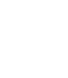 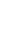 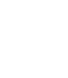 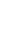 Lp.  Rodzaj usługi  Cena usługi w PLN brutto Cena usługi w PLN brutto Cena usługi w PLN brutto Uszczegółowienie  Miejsce Świadczenia usługi  Opłaty i usługi biblioteczneOpłaty i usługi biblioteczneOpłaty i usługi biblioteczneOpłaty i usługi biblioteczneOpłaty i usługi biblioteczne1.  Kara za przetrzymywanie książek w wypożyczalniach  Kara za przetrzymywanie książek w wypożyczalniach  0,10 Kwota za przetrzymanie 1 egz. przez okres 1 miesiąca – 3,00 Kwota za przetrzymanie 1 egz. przez okres 1 miesiąca – 3,00 Wypożyczalnie  2.  Kara za przetrzymanie książek z wypożyczalni krótkoterminowej w Czytelni Kara za przetrzymanie książek z wypożyczalni krótkoterminowej w Czytelni 0,20 Kwota za przetrzymanie  1 egz. przez  1 miesiąc – 6,00  Kwota za przetrzymanie  1 egz. przez  1 miesiąc – 6,00  Czytelnia  3.  Karta biblioteczna dla dorosłych  Karta biblioteczna dla dorosłych  20,00 Wypożyczalnie  4.  Karta biblioteczna dla dorosłych z PKM  Karta biblioteczna dla dorosłych z PKM  15,00 Wypożyczalnie  5.  Karta biblioteczna dla dzieci  Karta biblioteczna dla dzieci  10,00 Wypożyczalnie  6.  Karta biblioteczna dla dzieci z PKM  Karta biblioteczna dla dzieci z PKM  7,50 Wypożyczalnie  7.  Duplikat karty bibliotecznej  Duplikat karty bibliotecznej  25,00 Wypożyczalnie  8.  Kaucja zwrotna  Kaucja zwrotna  100,00 (bez zmian) Dotyczy Czytelników spoza woj.  łódzkiego  Dotyczy Czytelników spoza woj.  łódzkiego  Wypożyczalnie  9.  Opłata za zagubienie lub zniszczenie chipa zabezpieczającego zbiory  Opłata za zagubienie lub zniszczenie chipa zabezpieczającego zbiory  4,00 Wypożyczalnie  10.  Opłaty za wysyłane do czytelnika monity pocztowe  Opłaty za wysyłane do czytelnika monity pocztowe  monit - 9,00 monit - 18,00 monit - 24,00 Wypożyczalnie  11.  Zestawienie bibliograficzne  2,50 Koszt wydruku 1 strony  Czytelnia  12.  Wydruk A4 czarno-biały: stanu konta lub historii wypożyczeń  1,20 Koszt wydruku 1 strony  Czytelnia  13.  Wydruk A4 czarno-biały materiałów własnych czytelnika  1,00 4,00 – 8,00 5,00 – 10,00 Koszt wydruku 1 strony  Czytelnia  14.  Wydruk kolor:  A4  A3  1,00 4,00 – 8,00 5,00 – 10,00 Czytelnia  15.  Skanowanie  1,00 Koszt skanu 1 strony  Czytelnia  16.  Koszt sprowadzenia książki w ramach wypożyczeni międzybibliotecznych  20,00 Koszt wysyłki książek o wadze do 1 kg  Czytelnia  17.  Ksero, format:  A4 jednostronne  A4 dwustronne  A3 jednostronne  A3 dwustronne  0,60 0,80 1,00 1,20 Koszt wydruku 1 strony  Czytelnia  Nauka, edukacja oraz kino Nauka, edukacja oraz kino Nauka, edukacja oraz kino Nauka, edukacja oraz kino 18.  Wystawa SOWA:  Bilet normalny  Bilet normalny z PKM  Bilet ulgowy  Bilet z Kartą Dużej Rodziny  Bilet grupowy (powyżej 10 osób)  18,00 13,50 12,00 12,0 10,00 Informatorium  19.  Majsternia:  Bilet normalny  Bilet normalny z PKM  Bilet ulgowy  Bilet z Kartą Dużej Rodziny  Bilet grupowy (powyżej 10 osób)  18,00 13,50 12,00 12,00 10,00 Informatorium  20.  Kino:  Bilet normalny  Bilet normalny z PKM  20,00 15,00 Informatorium  21.  Warsztaty edukacyjne:  Bilet normalny  Bilet normalny z PKM  40,00 30,00 Warsztat (1/1,5 godz.)  Warsztat (1/1,5 godz.)  Informatorium  Wynajem pomieszczeń, sprzętu i wyposażenia oraz świadczone z ww. usługi Wynajem pomieszczeń, sprzętu i wyposażenia oraz świadczone z ww. usługi Wynajem pomieszczeń, sprzętu i wyposażenia oraz świadczone z ww. usługi Wynajem pomieszczeń, sprzętu i wyposażenia oraz świadczone z ww. usługi 22.  Pomieszczenia do wynajęcia:  Aula  Hol przed aulą  Zaplecze auli  Sala tulipanowa  Sala bursztynowa  Pracownia – I piętro  Plac Pofranciszkański  250,00 200,00/250,00 140,00 150,00/120,00 150,00/120,00 150,00/120,00 1 000,00 Koszt wynajmu 1 godz. Koszt wynajmu 1 godz. z wyposażeniem/bez wyposażenia Koszt wynajmu 1 godz.  Koszt wynajmu 1 godz.  Koszt wynajmu 12 godz.  Informatorium  23.  Sprzęt do wynajęcia:  Sztaluga  Fotorama  Słupki wygradzające  Ekspozytory zewnętrzne  Stół  Krzesło  Scena  Ekran  Rzutnik  Parking  35,00 35,00 50,00 50,00 50,00 25,00 150,00 100,00 150,00 25,00 Sztuka na dobę  ‘’  ‘’  ‘’  ‘’  ‘’  Element Sztuka ‘’  Miejsce/doba  Informatorium  24.  Usługi zw. z wynajętym sprzętem i wynajmem pomieszczeń:  Obsługa nagłośnienia  Obsługa rzutnika  Obsługa szatni  Sprzątanie wynajmowanych pomieszczeń na bieżąco  Montaż i demontaż sceny  Obsługa rezerwacji miejsc garażowych na bieżąco  Obsługa sanitariatów na bieżąco  250,00/600,00 200,00/600,00 200,00/600,00 200,00/600,00 800,00 200,00/600 200,00/600,00 Bez transportu  Do 2 godzin/do 8 godzin „ „ „ „ „ „ Informatorium  25. Sesje zdjęciowe i filmowe: - niekomercyjna (prywatna, okolicznościowa, portfolio itp.) Cena sesji ślubnych ustalana indywidualnie; Komercyjne (reklamy, czasopisma, katalogi, sklepy internetowe itp.) 100,00 500,00 Każda rozpoczęta godzina. „ Administracja 26. Budki akustyczne/pokój pracy cichej – wynajem komercyjny 50,00  Każda rozpoczęta godzina Administracja 27. Wynajem cykliczny pomieszczeń i powierzchni na przedsięwzięcia niekomercyjne i komercyjne Kwoty uzgadniane indywidualnie Administracja 